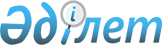 О наименовании площади перед зданием акимата города Актау "Площадь Астана"Решение Актауского городского маслихата Мангистауской области от 26 апреля 2008 года № 8/84 и постановление акимата города Актау Мангистауской области от 25 апреля 2008 года № 410. Зарегистрировано Управлением юстиции города Актау 13 мая 2008 года № 11-1-82
      Примечание РЦПИ.

      В тексте документа сохранена пунктуация и орфография оригинала.
      "В соответствии с подпунктом 5) статьи 13 Закона Республики Казахстан от 8 декабря 1993 года "Об административно-территориальном устройстве Республики Казахстан", а также рассмотрев предложения Совета ветерановпри акиме города Актау,Мангистауского областногообщественного объединения "Народное согласие"о наименовании площади перед зданием акимата города Актау "Площадь Астана"в связи с празднованием 10-летия столицы Республики Казахстан− города Астана и с учетом мнения населения города Актау, акимат города Актау ПОСТАНОВЛЯЕТ иАктауский городской маслихат РЕШИЛ:
      Сноска. Преамбула в редакции решения Актауского городского маслихата Мангистауской области от 16.03.2017 № 7/84 и постановления акимата города Актау Мангистауской области от 16.03.2017 № 528 (вводится в действие по истечении десяти календарных дней после дня его первого официального опубликования).


      1. Именовать площадь перед зданием акимата города Актау "Площадь Астана" 
      2. Настоящеерешение и постановление вводятся в действиепосле их официального опубликования. 
					© 2012. РГП на ПХВ «Институт законодательства и правовой информации Республики Казахстан» Министерства юстиции Республики Казахстан
				
      Председатель сессии

А. Сейдалиев

      Аким города

С. Бекбергенов

      Секретарь городскогомаслихата

Ж. Матаев
